In-Kind Donation Receipt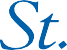 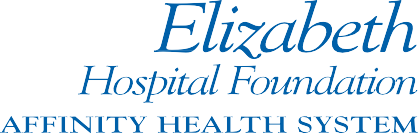 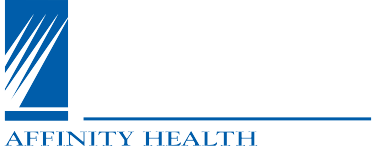 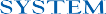 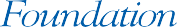 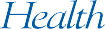 Make one copy of this form (Original to donor and one to the applicable foundation). Circle the applicable foundation logo.Donor or Company Name:  	Company Contact (if applicable):  	Telephone #: ( 	)  	 -  		Email:  	Address:  	  	City:  	State:  	Zip:  	  	Estimated Value (as determined by donor):$ 	  	Description of Donation:  	Department Receiving Donation:  	Received By:  	Authorized Donor Signature:  	Check if you prefer to remain anonymousDate: 	/ 	/ 	Date: 	/ 	/ 	THANK YOU!St. Elizabeth Hospital Foundation and Mercy Health Foundation raise and distribute funds for equipment, projects and programs in Affinity Health System’s service region, with an emphasis on serving the poor. All gifts are tax deductible. The St. Elizabeth Hospital Foundation Federal Tax ID number is 39-1256677. Mercy Health Foundation’s Federal Tax ID number is 23-7140261.Retain this receipt for tax deduction purposes. No goods or services were provided in exchange for this contribution.St. Elizabeth Hospital Foundation	Mercy Health Foundation1506 S. Oneida St.  | Appleton, WI	500 S. Oakwood Rd.  | Oshkosh, WI(920) 831-1475 | (920) 738-2061	(920) 223-0520 | (920) 223-0508